KWESTIONARIUSZ WAGI PRZENOŚNIKOWEJ  DANE KONTAKTOWE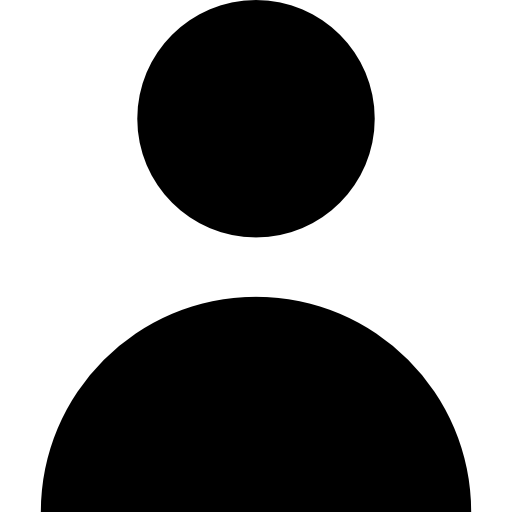 Imię i nazwisko:	
Firma:		
Ulica:		
Miasto:		
Kraj:			
Numer telefonu:	 	
Adres e-mail:		
Data wysłania formularza:	 ZAMÓWIENIE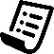 Liczba sztuk:  MATERIAŁ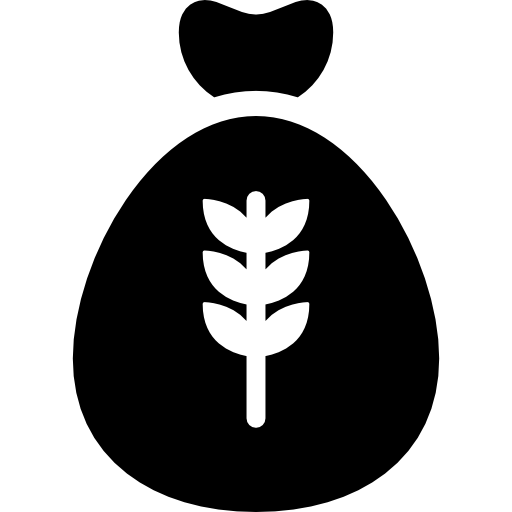 Nazwa materiału:				
Uziarnienie [mm]:				
Gęstość nasypowa [kg/m3]:			
Zawartość wilgoci [%]:			
Kąt nasypu [o]:				
Temperatura materiału [oC]:			 0-40         inna:  
Cechy materiału:				 dobrze-płynący               średnio-płynący         trudno-płynący        							 ścierny      kruchy        lepki       ściśliwy    pylący     								 łatwo ulegający aeracji (niekontrolowanemu „płynięciu”)        mostkujący się    			                  	 higroskopijny (wchłaniający wilgoć)      toksyczny      agresywny chemicznie ŚRODOWISKO PRACY 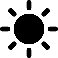 Temperatura pracy [oC]:			 maksymalnie 50         inna: 

ATEX (strefa zagrożenia wybuchem):		 nie      tak     →     Gazy, ciecze i ich opary                                                                                                                                 0        1      2						               →     Palne pyły:
		                                                                                              20      21     22 WAGA				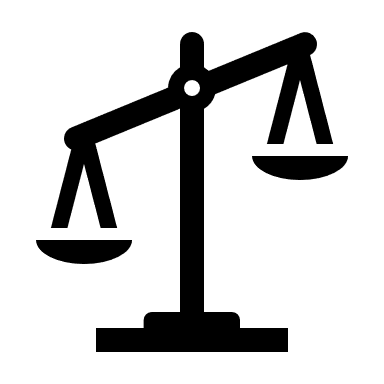 Technologiczna:	  nie      tak
Legalizowana:	  nie      tak     →     Klasa:  0,5      1      2
Wykonanie: 	  stal węglowa malowana proszkowa farbą poliestrową (standardowo)      klasa powłoki lakierniczej C5-I               		                   stal nierdzewna 304      stal ocynkowana PRZENOŚNIK (jeżeli to możliwe prosimy o dołączenie rysunku technicznego lub/i zdjęcia przenośnika)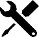 Załączony rysunek techniczny lub/i zdjęcie przenośnika:           nie      tak
Typ aplikacji:		                 pomiar przepływu         regulacja przepływu      dozowanie-batching
Wymagana dokładność ważenia [%]:   w zakresie 20-100% zakresu pomiarowego
Wydajność [kg/m]/[kg/s]:	                 →     Stała wydajność:  nie      tak
Prędkość taśmy [m/s]:	                
Szerokość taśmy [mm]:	                
Długość taśmy [m]:		                
Grubość taśmy [mm]:	                
Wykonanie taśmy:		                   płaska      falbanki boczne      falbanki poprzeczne
Kąt nachylenia przenośnika [o]:              
Odległość między rolkami [mm]:           
Kształt zestawu krążnikowego:	  płaski                  U-kształtny     V-kształtny
Naciąg taśmy:			  grawitacyjny      śrubowy          sprężynowy
Konstrukcja wsporcza przenośnika:	  girlandowy         rurowy            z ceowników  									  profile                 skręcany         spawany       konstrukcja ruchoma
Przenośnik osłonięty:		  nie      tak
Wymiar A [mm]:  Wymiar B [mm]:   Kąt nachylenia rolek C [o]:  Średnica krążnika ØD [mm]:   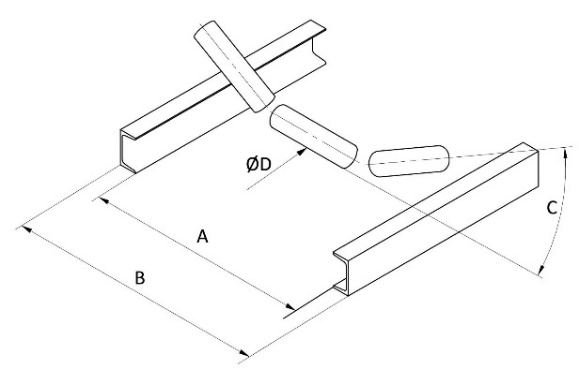  SYSTEM STEROWANIA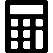 Rodzaj zabudowy sterownika:		  naścienna      tablicowa         na listwę DIN
Odległość wagi od sterownika [m]:		

Komunikacja:			 Modbus TCP           Modbus RTU             Ethernet IP          Profibus DP     
 DODATKOWE UWAGI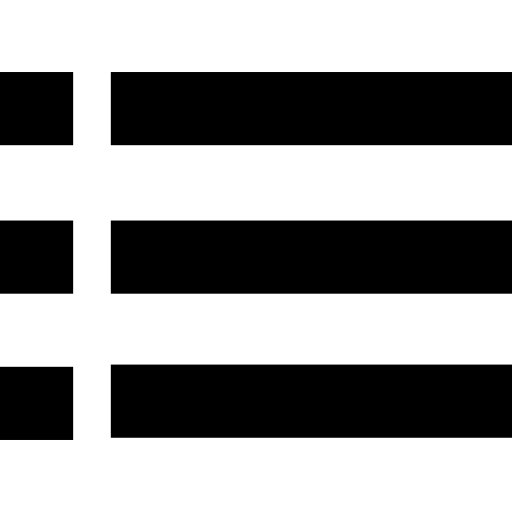 Uwagi: 